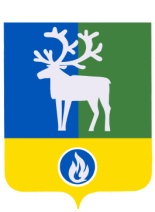 СЕЛЬСКОЕ ПОСЕЛЕНИЕ КАЗЫМБЕЛОЯРСКИЙ РАЙОНХАНТЫ-МАНСИЙСКИЙ АВТОНОМНЫЙ ОКРУГ -  ЮГРААДМИНИСТРАЦИЯ СЕЛЬСКОГО ПОСЕЛЕНИЯКАЗЫМпроект ПОСТАНОВЛЕНИЕот ___ декабря  2020 года			                     	                                                    № __О внесении изменения в приложение 1 к постановлению администрации сельского поселения Казым от 23 августа 2017 года № 86В соответствии с Федеральными законами от 31 июля 2020 года № 259-ФЗ                          «О цифровых финансовых активах, цифровой валюте и о внесении изменений в отдельные законодательные акты Российской Федерации», от 3 декабря 2012 года                      № 230-ФЗ «О контроле за соответствием расходов лиц, замещающих государственные должности, и иных лиц их доходам»  п о с т а н о в л я ю:	1. Внести в приложение 1 «Порядок размещения сведений о доходах, расходах, об имуществе и обязательствах имущественного характера   лиц, замещающих муниципальные должности сельского поселения Казым, и членов их семей на официальном сайте органов местного самоуправления сельского поселения Казым и предоставления этих сведений общероссийским, окружным и  районным средствам массовой информации для опубликования» к постановлению администрации сельского поселения Казым от 23 августа 2017 года № 86 «О Порядке размещения сведений о доходах, расходах, об имуществе и обязательствах имущественного характера   лиц, замещающих муниципальные должности сельского поселения Казым, и членов их семей на официальном сайте органов местного самоуправления сельского поселения Казым и предоставления этих сведений общероссийским, окружным и  районным средствам массовой информации для опубликования» изменение, изложив подпункт г пункта 2 в следующей редакции:«г) сведения об источниках получения средств, за счет которых совершены сделки (совершена сделка) по приобретению земельного участка, другого объекта недвижимого имущества, транспортного средства, ценных бумаг (долей участия, паев в уставных (складочных) капиталах организаций), цифровых финансовых активов, цифровой валюты, если общая сумма таких сделок превышает общий доход лица, указанного в пункте 1 настоящего Порядка, и его супруги (супруга) за три последних года, предшествующих отчетному периоду.».	2. Опубликовать настоящее постановление в бюллетене «Официальный вестник сельского поселения Казым».	3. Настоящее постановление вступает в силу с 1 января 2021 года.  4. Контроль за выполнением постановления возложить на заместителя главы муниципального образования, заведующего сектором  организационной деятельности администрации сельского поселения Казым  Бочкареву В.Н.Глава сельского поселения Казым                                                        А.Х.Назырова  